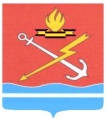 АДМИНИСТРАЦИЯ МУНИЦИПАЛЬНОГО ОБРАЗОВАНИЯ «КИРОВСК» КИРОВСКОГО МУНИЦИПАЛЬНОГО РАЙОНА ЛЕНИНГРАДСКОЙ ОБЛАСТИП О С Т А Н О В Л Е Н И Еот 24 декабря 2021 года № 967О внесение изменения в постановление администрации от 13 октября 2016 года № 634 «О создание комиссии по вопросом размещения нестационарных торговых объектов»На основании решения совета депутатов муниципального образования «Кировск» Кировского муниципального района Ленинградской области (далее - МО «Кировск») от 25 ноября 2021 года № 53 «Об утверждении структуры администрации муниципального образования «Кировск» Кировского муниципального района Ленинградской области» и произошедшими кадровыми изменениям, п о с т а н о в л я е т:1. Внести изменение в постановление администрации муниципального образования «Кировск» Кировского муниципального района Ленинградской области 03 октября 2016 года № 634 «О создании комиссии по вопросом размещения нестационарных торговых объектов» (далее - Постановление), изложив приложение № 2 в новой редакции, согласно приложению к настоящему постановлению. 2. Настоящее постановление подлежит официальному опубликованию в сетевом издании «Неделя нашего города+» и вступает в силу со дня подписания.Глава администрации                                                               	        О.Н. КротоваРазослано: в дело, членам комиссии, прокуратура, управление по градостроительству и имущественным отношениям				 УТВЕРЖДЕНпостановлением администрацииМО «Кировск»от 24 декабря 2021 г. № 967 (приложение )
СОСТАВкомиссии по вопросам размещения нестационарных объектовна территории муниципального образования «Кировск» Кировского муниципального района Ленинградской областиПредседатель комиссии:заместитель главы администрации по земельным и имущественным отношениям МО «Кировск»;Заместитель председателя комиссии:начальник управления по градостроительным и имущественным отношениям администрации МО «Кировск»;Секретарь комиссии:специалист 1 категории сектора архитектуры и управления муниципальным имуществом МКУ «УЖКХиО»;Члены комиссии:главный специалист – юрисконсульт администрации МО «Кировск»;начальник отдела градостроительства и земельных отношений Управления по градостроительным и имущественным отношениям администрации МО «Кировск»;начальник отдела управления муниципальным имуществом Управления по градостроительным и имущественным отношениям администрации МО «Кировск»;начальник управления муниципального контроля администрации МО «Кировск»;директор МБУ «Центр поддержки предпринимательства г. Кировска»;представитель МБУ «Благоустройство, обслуживание и содержание территории»(по согласованию);представитель предпринимательского сообщества (по согласованию);представитель территориального отдела Управления Роспотребнадзора по ЛО в Кировском районе (по согласованию);представитель ФГКУ УВО ГУ МВД России по г. Санкт-Петербург и Ленинградской области в г. Кировске (по согласованию).